NNorth West Gas Development (Woodside) Agreement Act 1979Portfolio:Minister for State and Industry Development, Jobs and TradeAgency:Department of Jobs, Tourism, Science and InnovationNorth West Gas Development (Woodside) Agreement Act 19791979/10421 Dec 197921 Dec 1979North West Gas Development (Woodside) Agreement Amendment Act 19851985/04518 Jul 1985s. 1 & 2: 18 Jul 1985;Act other than s. 1 & 2: 2 Aug 1985 (see s. 2 and Gazette 2 Aug 1985 p. 2685)North West Gas Development (Woodside) Agreement Amendment Act 19941994/095 (as amended by 1995/033)30 Dec 1994s. 1 & 2: 30 Dec 1994;Act other than s. 1 & 2: 1 Jan 1995 (see s. 2 and No. 33 of 1995 s. 3)North West Gas Development (Woodside) Agreement Amendment Act 19961996/02515 Jul 199615 Jul 1996 (see s. 2)Reprinted as at 14 Dec 2001 Reprinted as at 14 Dec 2001 Reprinted as at 14 Dec 2001 Reprinted as at 14 Dec 2001 Standardisation of Formatting Act 2010 s. 42010/01928 Jun 201011 Sep 2010 (see s. 2(b) and Gazette 10 Sep 2010 p. 4341)North West Gas Development (Woodside) Agreement Amendment Act 20152015/00916 Mar 2015s. 1 & 2: 16 Mar 2015 (see s. 2(a));Act other than s. 1 & 2: 17 Mar 2015 (see s. 2(b))North West Gas Development (Woodside) Agreement Amendment Act 20202020/00324 Mar 2020s. 1 & 2: 24 Mar 2020 (see s. 2(a));Act other than s. 1 & 2: 25 Mar 2020 (see s. 2(b))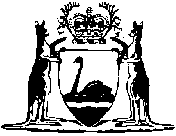 